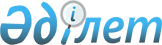 О внесении изменений в решение районного маслихата от 05 февраля 2014 года № 23/2 "Об утверждении Правил оказания социальной помощи, установления размеров и определения перечня отдельных категорий нуждающихся граждан Тимирязевского района
					
			Утративший силу
			
			
		
					Решение маслихата Тимирязевского района Северо-Казахстанской области от 18 сентября 2014 года № 30/3. Зарегистрировано Департаментом юстиции Северо-Казахстанской области 17 октября 2014 года № 2962. Утратило силу решением маслихата Тимирязевского района Северо-Казахстанской области от 29 мая 2015 года N 37/1      Сноска. Утратило силу решением маслихата Тимирязевского района Северо-Казахстанской области от 29.05.2015 N 37/1 (вводится в действие по истечении десяти календарных дней после дня его первого официального опубликования).

      В соответствии с пунктом 2-3 статьи 6 Закона Республики Казахстан от 23 января 2001 года "О местном государственном управлении и самоуправлении в Республике Казахстан", пунктом 1 статьи 21 Закона Республики Казахстан от 24 марта 1998 года "О нормативных правовых актах", постановлением Правительства Республики Казахстан от 21 мая 2013 года № 504 "Об утверждении Типовых правил оказания социальной помощи, установления размеров и определения перечня отдельных категорий нуждающихся граждан", Тимирязевский районный маслихат РЕШИЛ:

      1. Внести в решение районного маслихата от 05 февраля 2014 года № 23/2 "Об утверждении Правил оказания социальной помощи, установления размеров и определения перечня отдельных категорий нуждающихся граждан Тимирязевского района" (зарегистрировано в Реестре государственной регистрации нормативных правовых актов под № 2564 от 21 февраля 2014 года, опубликовано 01 марта 2014 года в районной газете "Көтерілген тың", 01 марта 2014 года в районной газете "Нива"), следующие изменения:

      в Правилах оказания социальной помощи, установления размеров и определения перечня отдельных категорий нуждающихся граждан Тимирязевского района приложения 1, 2 указанного решения изложить в новой редакции согласно приложениям 1, 2 к настоящему решению.

      2. Настоящее решение вводится в действие по истечении десяти календарных дней после дня его первого официального опубликования.

 Перечень памятных дат, праздничных дней, категорий получателей, а также кратность и размер оказания социальной помощи Перечень категорий получателей, предельные размеры социальной помощи, ее кратность, сроки обращения за социальной помощью при наступлении трудной жизненной ситуации вследствие стихийного бедствия или пожара
					© 2012. РГП на ПХВ «Институт законодательства и правовой информации Республики Казахстан» Министерства юстиции Республики Казахстан
				
      Председатель XХX сессии 
районного маслихата

А. Мусин

      И. о. секретаря 
районного маслихата

С. Жукеев

      СОГЛАСОВАНО
Аким 
Северо-Казахстанской области

Е. Султанов
Приложение 1 к решению Тимирязевского районного маслихата № 30/3 от 18 сентября 2014 годаПриложение 1 к Правилам оказания социальной помощи, установления размеров и определения перечня отдельных категорий нуждающихся граждан№ п/п

Наименование памятных дат, праздничных дней и категорий получателей социальной помощи

Кратность 

и размер оказания

социальной помощи 

День вывода войск с территории Афганистана – 15 февраля

День вывода войск с территории Афганистана – 15 февраля

День вывода войск с территории Афганистана – 15 февраля

1

Военнослужащие Советской Армии, Военно-Морского флота, Комитета государственной безопасности, лица рядового и начальствующего состава Министерства внутренних дел бывшего Союза ССР (включая военных специалистов и советников), которые в соответствии с решениями правительственных органов бывшего Союза ССР принимали участие в боевых действиях на территории других государств; военнообязанные, призывавшиеся на учебные сборы и направлявшиеся в Афганистан в период ведения боевых действий; военнослужащие автомобильных батальонов, направлявшиеся в Афганистан для доставки грузов в эту страну в период ведения боевых действий; военнослужащие летного состава, совершавшие вылеты на боевые задания в Афганистан с территории бывшего Союза ССР; рабочие и служащие, обслуживающие советский воинский контингент в Афганистане, получившие ранения, контузии или увечья, либо награжденные орденами и медалями бывшего Союза ССР за участие в обеспечении боевых действий.

1 раз в год

15 месячных расчетных показателей

2

Военнослужащие, ставшие инвалидами вследствие ранения, контузии, увечья, полученные при защите бывшего Союза ССР, при исполнении иных обязанностей войной службы в другие периоды или вследствие заболевания, связанного с пребыванием на фронте, а также при прохождении военной службы в Афганистане или других государствах, в которых велись боевые действия.

1 раз в год

15 месячных расчетных показателей

3

Рабочие и служащие соответствующих категорий, обслуживавшие действующие воинские контингентов других странах и ставшие инвалидами вследствие ранения, контузии, увечья либо заболевания, полученных в период ведения боевых действий. 

1 раз в год

15 месячных расчетных показателей 

4

Семьи военнослужащих, погибших (пропавших без вести) или умерших вследствие ранения, контузии, увечья, заболевания, полученных в период боевых действий в Афганистане или в других государствах, в которых велись боевые действия.

1 раз в год

15 месячных расчетных показателей 

5

Рабочие и служащие, направлявшиеся на работу в Афганистан в период с 1 декабря 1979 года по декабрь 1989 года и в другие страны, в которых велись боевые действия.

1 раз в год

15 месячных расчетных показателей 

6

Рабочие и служащие Комитета государственной безопасности бывшего Союза ССР, временно находившихся на территории Афганистана и не входившие в состав ограниченного контингента советских войск.

1 раз в год

15 месячных расчетных показателей 

Международный женский день – 8 марта

Международный женский день – 8 марта

Международный женский день – 8 марта

1

Многодетные матери, награжденные подвесками "Алтын алқа", "Күміс алқа", орденами "Материнская Слава" I и II степени или ранее получивших звание "Мать-Героиня".

1 раз в год

5 месячных расчетных показателей 

День памяти аварии на Чернобыльской атомной электростанции – 26 апреля

День памяти аварии на Чернобыльской атомной электростанции – 26 апреля

День памяти аварии на Чернобыльской атомной электростанции – 26 апреля

1

Лица, принимавшие участие в ликвидации последствий катастрофы на Чернобыльской АЭС в 1986-1987 годах, других радиационных катастроф и аварий на объектах гражданского или военного назначения, а также участвовавшие непосредственно в ядерных испытаниях и учениях.

1 раз в год

15 месячных расчетных показателей 

2

Лица, ставшие инвалидами вследствие катастрофы на Чернобыльской АЭС и других радиационных катастроф и аварий на объектах гражданского или военного назначения, испытания ядерного оружия, и их дети, инвалидность которых генетически связана с радиационным облучением одного из родителей.

1 раз в год

15 месячных расчетных показателей 

3

Семьи лиц, погибших при ликвидации последствий катастрофы на Чернобыльской АЭС и других радиационных катастроф и аварий на объектах гражданского или военного назначения.

1 раз в год

15 месячных расчетных показателей 

4

Семьи умерших вследствие лучевой болезни или умерших инвалидов, а также граждан, смерть которых в установленном порядке связана с воздействием катастрофы на Чернобыльской АЭС и других радиационных катастроф и аварий на объектах гражданского или военного назначения и ядерных испытаний. 

1 раз в год

15 месячных расчетных показателей 

5

Лица из числа участников ликвидации последствий катастрофы на Чернобыльской АЭС в 1988-1989 годах, эвакуированных (самостоятельно выехавших) из зон отчуждения и отселения в Республику Казахстан, включая детей, которые на день эвакуации находились во внутриутробном состоянии.

1 раз в год

15 месячных расчетных показателей 

День защитника Отечества – 7 мая

День защитника Отечества – 7 мая

День защитника Отечества – 7 мая

1

Семьи военнослужащих, лиц начальствующего и рядового состава, призванных на сборы военнообязанных Министерства обороны, органов внутренних дел и государственной безопасности бывшего Союза ССР, погибших (умерших) во время выполнения задач по охране общественного порядка при чрезвычайных обстоятельствах, связанных с антиобщественными проявлениями.

1 раз в год

5 месячных расчетных показателей 

2

Семьи военнослужащих, погибших (умерших) при прохождении воинской службы в мирное время

1 раз в год

5 месячных расчетных показателей 

День Победы – 9 мая

День Победы – 9 мая

День Победы – 9 мая

1

Участники и инвалиды Великой Отечественной войны.

1 раз в год

50 месячных расчетных показателей

(за исключением 9 мая 2015 года)

2

Военнослужащие, а также лица начальствующего и рядового состава органов внутренних дел и государственной безопасности бывшего Союза ССР, проходившие в период Великой Отечественной войны службу в городах, участие в обороне которых засчитывалось до 1 января 1998 г. в выслугу лет для назначения пенсии на льготных условиях, установленных для военнослужащих частей действующей армии.

1 раз в год

5 месячных расчетных показателей 

3

Лица вольнонаемного состава Советской Армии, Военно-Морского Флота, войск и органов внутренних дел и государственной безопасности бывшего Союза ССР, занимавшие штатные должности в воинских частях, штабах, учреждениях, входивших в состав действующей армии в период Великой Отечественной войны, либо находившиеся в соответствующие периоды в городах, участие в обороне которых засчитывалось до 1 января 1998 г. в выслугу лет для назначения пенсии на льготных условиях, установленных для военнослужащих частей действующей армии.

1 раз в год

5 месячных расчетных показателей 

4

лица, которые в период Великой Отечественной войны находились в составе частей, штабов и учреждений, входивших в состав действующей армии и флота в качестве сыновей (воспитанников) полков и юнг.

1 раз в год

5 месячных расчетных показателей 

5

лица, принимавшие участие в боевых действиях против фашистской Германии и ее союзников в годы второй мировой войны на территории зарубежных стран в составе партизанских отрядов, подпольных групп и других антифашистских формирований.

1 раз в год

5 месячных расчетных показателей 

6

Работники спецформирований Народного комиссариата путей сообщения, Народного комиссариата связи, плавающего состава промысловых и транспортных судов и летно-подъемного состава авиации, Народного комиссариата рыбной промышленности бывшего Союза ССР, Морского и речного флота, летно-подъемного состава Главсевморпути, переведенные в период Великой Отечественной войны на положение военнослужащих и выполнявшие задачи в интересах действующей армии и флота в пределах тыловых границ действующих фронтов, оперативных зон флотов, а также члены экипажей судов транспортного флота, интернированных в начале Великой Отечественной войны в портах других государств.

1 раз в год

5 месячных расчетных показателей 

7

Граждане, работающие в период блокады в городе Ленинграде на предприятиях, в учреждениях и организациях города и награжденные медалью "За оборону Ленинграда" и знаком "Житель блокадного Ленинграда"; 

1 раз в год

5 месячных расчетных показателей 

8

Бывшие несовершеннолетние узники концлагерей, гетто и других мест принудительного содержания, созданных фашистами и их союзниками в период второй мировой войны; 

1 раз в год

5 месячных расчетных показателей 

9

Лица начальствующего и рядового состава органов внутренних дел и государственной безопасности бывшего Союза ССР, ставшие инвалидами вследствие ранения, контузии, увечья, полученных при исполнении служебных обязанностей, либо вследствие заболевания, связанного с пребыванием на фронте или выполнением служебных обязанностей в государствах, где велись боевые действия. 

1 раз в год

5 месячных расчетных показателей 

10

Лица из числа бойцов и командного состава истребительных батальонов, взводов и отрядов защиты народа, действовавших в период с 1 января 1944 года по 31 декабря 1951 года на территории Украинской ССР, Белорусской ССР, Литовской ССР, Латвийской ССР, Эстонской ССР, ставшие инвалидами вследствие ранения, контузии или увечья, полученных при исполнении служебных обязанностей в этих батальонах, взводах, отрядах. 

1 раз в год

5 месячных расчетных показателей 

11

Семьи погибших в Великую Отечественную войну лиц из числа личного состава групп самозащиты объектовых и аварийных команд местной противовоздушной обороны, семьи погибших работников госпиталей и больниц города Ленинграда.

1 раз в год

5 месячных расчетных показателей 

12

Жены (мужья) умерших инвалидов войны и приравненных к ним инвалидов, а также жены (мужья) умерших участников войны, партизан, подпольщиков, граждан, награжденных медалью "За оборону Ленинграда" и знаком "Житель блокадного Ленинграда", признававшихся инвалидами в результате общего заболевания, трудового увечья и других причин (за исключением противоправных), которые не вступали в другой брак. 

1 раз в год

5 месячных расчетных показателей 

13

Лица, награжденные орденами и медалями бывшего Союза ССР за самоотверженный труд и безупречную воинскую службу в тылу в годы Великой Отечественной войны.

1 раз в год

5 месячных расчетных показателей 

(за исключением 

9 мая 2015 года)

День Победы – 9 мая 2015 года

День Победы – 9 мая 2015 года

День Победы – 9 мая 2015 года

1

Участники и инвалиды Великой Отечественной войны.

1 раз в год

100 месячных расчетных показателей 

2

Лица, награжденные орденами и медалями бывшего Союза ССР за самоотверженный труд и безупречную воинскую службу в тылу в годы Великой Отечественной войны.

1 раз в год

25 месячных расчетных показателей 

День памяти жертв политических репрессий – 31 мая

День памяти жертв политических репрессий – 31 мая

День памяти жертв политических репрессий – 31 мая

1

Лица, непосредственно подвергавшиеся политическим репрессиям на территории бывшего Союза ССР и в настоящее время являющихся гражданами Республики Казахстан.

1 раз в год

15 месячных расчетных показателей 

2

Лица, постоянно проживавшие до применения к ним репрессий на территории, ныне составляющей территорию Республики Казахстан, в случаях:

а) применения репрессий советскими судами и другими органами за пределами бывшего Союза ССР;

б) осуждения военными трибуналами действующей армии во время второй мировой войны (гражданских лиц и военнослужащих);

в) применения репрессий после призыва для прохождения воинской службы за пределы Казахстана;

г) применения репрессий по решениям центральных союзных органов: Верховного Суда СССР и его судебных коллегий, коллегии ОГПУ СССР, особого совещания при НКВД-МГБ-МВД СССР, Комиссии Прокуратуры СССР и НКВД СССР по следственным делам и других

органов;

д) применения репрессий за участие в событиях 17-18 декабря 1986 года в Казахстане, за исключением лиц, осужденных за совершение умышленных убийств и посягательство на жизнь работника милиции, народного дружинника в этих событиях, в отношении которых сохраняется действующий порядок пересмотра уголовных дел

1 раз в год

15 месячных расчетных показателей 

3

Лица, подвергшиеся насильственному противоправному переселению в Казахстан и из Казахстана на основании актов высших органов государственной власти Союза ССР

1 раз в год

15 месячных расчетных показателей 

4

Дети жертв политических репрессий, находившиеся вместе с родителями или заменявшими их лицами в местах лишения свободы, в ссылке, высылке или на спецпоселении, а также дети жертв политических репрессий, не достигшие восемнадцатилетнего возраста на момент репрессии и в результате ее применения оставшиеся без родительского попечения

1 раз в год

3 месячных расчетных показателя

День Конституции Республики Казахстан – 30 августа

День Конституции Республики Казахстан – 30 августа

День Конституции Республики Казахстан – 30 августа

1

Лица, которым назначены пенсии за особые заслуги перед Республикой Казахстан, пенсионеры, имеющие статус персонального пенсионера областного значения, почетные граждане области, города (района).

1 раз в год

10 месячных расчетных показателей 

Приложение 2 к решению Тимирязевского районного маслихата № 30/3 от 18 сентября 2014 годаПриложение 2 к Правилам оказания социальной помощи, установления размеров и определения перечня отдельных категорий нуждающихся граждан№ п/п

Категории получателей социальной помощи при наступлении трудной жизненной ситуации вследствие стихийного бедствия или пожара

Предельные размеры социальной помощи при наступлении трудной жизненной ситуации вследствие стихийного бедствия или пожара и ее кратность

Сроки обращения 

за социальной помощью при наступлении трудной жизненной ситуации вследствие стихийного бедствия или пожара

1

Больные тяжелой формой туберкулеза

5 минимальных

расчетных

показателей, ежеквартально, по предъявлению справки с учреждения здравоохранения

Не позднее 6 месяцев 

со дня наступления трудной жизненной

ситуации

2

Сироты 

5 минимальных

расчетных

показателей, единовременно

Не позднее 6 месяцев

со дня наступления трудной жизненной

ситуации

3

Лица оставшиеся без родительского попечения

5 минимальных 

расчетных

показателей, единовременно

Не позднее 6 месяцев 

со дня наступления трудной жизненной

ситуации

4

Безнадзорные несовершеннолетние, в том числе с девиантным поведением

5 минимальных

расчетных

показателей, единовременно

Не позднее 6 месяцев 

со дня наступления трудной жизненной

ситуации

5

Дети с ограниченной возможностью раннего психофизического развития от рождения до трех лет

5 минимальных

расчетных

показателей, единовременно

Не позднее 6 месяцев 

со дня наступления трудной жизненной

ситуации

6

Лица со стойким нарушением функций организма, обусловленные физическими и (или) умственными возможностями; 

5 минимальных

расчетных

показателей, единовременно

Не позднее 6 месяцев 

со дня наступления трудной жизненной

ситуации

7

Лица с ограничением жизнедеятельности 

вследствие социально значимых заболеваний и заболеваний, представляющих опасность для окружающих

5 минимальных

расчетных

показателей, единовременно

Не позднее 6 месяцев 

со дня наступления трудной жизненной

ситуации

8

Лица неспособные к самообслуживанию в связи с преклонным возрастом, вследствие перенесенной болезни и (или) инвалидности

5 минимальных

расчетных

показателей, единовременно

Не позднее 6 месяцев 

со дня наступления трудной жизненной ситуации

9

Лица пострадавшие от жестокого обращения, приведшего к социальной дезадаптации и социальной депривации

5 минимальных

расчетных

показателей, единовременно

Не позднее 6 месяцев 

со дня наступления трудной жизненной

ситуации

10

Бездомные (лица без определенного места жительства) 

5 минимальных

расчетных

показателей, единовременно

Не позднее 6 месяцев 

со дня наступления трудной жизненной

ситуации

11

Лица освобожденные из мест лишения свободы 

5 минимальных

расчетных

показателей, единовременно

Не позднее 6 месяцев 

со дня наступления трудной жизненной

ситуации

12

Лица находящиеся на учете службы пробации уголовно-исполнительной инспекции

5 минимальных

расчетных

показателей, единовременно

Не позднее 6 месяцев 

со дня наступления трудной жизненной

ситуации

13

Граждане пострадавшие вследствие стихийного бедствия или пожара

 

до 50 минимальных расчетных

показателей, единовременно

Не позднее 6 месяцев 

со дня наступления трудной жизненной

ситуации

